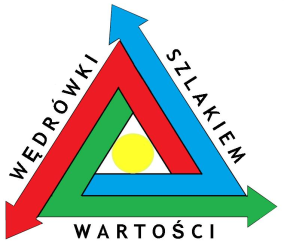 REGULAMIN KONKURSU HISTORYCZNEGO„WĘDRÓWKI SZLAKIEM WARTOŚCI”w oparciu o myśl przewodnią:„Świat, który żyje we mnie…”Patronat honorowy:Marszałek Województwa DolnośląskiegoPrezydent Miasta WrocławiaDolnośląski Kurator OświatyKsiądz Arcybiskup Metropolita Wrocławski Regionalna Dyrekcja Lasów Państwowych1. Cele konkursu:Popularyzacja wiedzy historycznej wśród uczniów oraz zachęcanie ich do aktywnego uczestnictwa w życiu publicznym poprzez poznawanie przeszłości najbliższego otoczenia, regionu i własnej Ojczyzny w kontekście dziejów poszczególnych ludzi i ich rodzin oraz dziejów powszechnych;Krzewienie wśród polskiej młodzieży idei patriotyzmu i szacunku dla podstawowych praw człowieka oraz dla minionych pokoleń;Zwrócenie uwagi młodzieży na konieczność zachowania pamięci o przeszłości;Kształtowanie postawy szacunku i tolerancji dla innych państw, narodów i kultur;Promowanie wśród uczniów poszukiwania różnych źródeł informacji o dziejach Polski oraz własnego regionu, miasta, powiatu; zachęcanie do docierania do świadków historii i przez to lepszego zrozumienia wydarzeń, w których oni uczestniczyliDoskonalenie umiejętności historycznych młodzieży poprzez:- doskonalenie podstawowego warsztatu młodego historyka (chronologia, kartografia historyczna, analiza źródeł, genealogia),- rozwijanie myślenia historycznego o charakterze przyczynowo-skutkowym oraz analityczno-syntetycznym,- dostrzeganie zmian zachodzących na przestrzeni wieków w funkcjonowaniu społeczeństw,- doskonalenie umiejętności posługiwania się zdobytą wiedzą historyczną dla lepszego rozumienia problemów współczesnego świata, Zachęcanie młodzieży do samodzielnego poszerzania wiedzy i rozwijania umiejętności.ZAKRES MERYTORYCZNYCH TREŚCI I UMIEJĘTNOŚCI WYMAGANYCH OD UCZESTNIKÓWHistoria Polski i świata w wybranym przez ucznia zakresie, stanowiącym tło    historyczne losów opisywanych ludzi  oraz wiedza o społeczeństwie – wiedza określona w podstawie programowej szkoły podstawowej oraz wykraczająca poza podstawę programową w zakresie szczególnych zainteresowań ucznia – zakres wiedzy powinien być spójny z tłem historycznym. Język polski – umiejętność przekazania faktów w sposób rzeczowy, spójny, interesujący piękną polszczyzną.2. Adresaci: uczniowie klas VI-VIII dolnośląskich szkół podstawowych i klas I-III szkół ponadpodstawowych Dolnego Śląska. Konkurs wojewódzki - udział w konkursie jest bezpłatny. Prace uczniów oceniane będą według dwóch grup wiekowych:- grupa I (szkoły podstawowe)- grupa II (szkoły ponadpodstawowe)3. Zakres tematyczny i merytoryczny: warunkiem uczestnictwa jest nadesłanie pracy w języku polskim o tematyce inspirowanej tematem „Świat, który żyje we mnie…”. Etapy pracy ucznia:- zebranie informacji o losach wybranego człowieka, grupy ludzi lub rodziny i ich przodków, mieszkających w regionie Dolnego Śląska (mogą to być losy członków własnej bliskiej i dalekiej rodziny, sąsiadów lub obcych ludzi). Informacje powinny być zebrane na podstawie rozmów i wywiadów z wybranymi przez uczniów postaciami, - przedstawione dzieje powinny obejmować okres co najmniej 85 lat – np. jeśli główny bohater, z którym uczestnik konkursu prowadzi wywiad, ma 14 lat – powinien znać dzieje swoich przodków lub zaangażować swoich przodków do opowieści/udzielenia wywiadu- uzupełnienie zebranych informacji o danej postaci lub grupie ludzi o fakty historyczne zaczerpnięte z różnych źródeł (literatury historycznej, filmów dokumentalnych, świadków historii i innych). Fakty historyczne powinny stanowić spójne tło losów wybranej postaci i powinny je uzupełniać i stanowić ramy czasowe - przedstawienie zebranych informacji/ losów postaci/ dziejów rodziny na tle faktów historycznych w formie wywiadu lub reportażu lub prezentacji multimedialnej (PowerPoint) lub filmu4. Etapy konkursu: - etap I (do 13.04.2022): eliminacje szkolne przeprowadzane są na terenach szkół – komisja nauczycieli danej szkoły, organizująca etap szkolny, wyłania trzy najciekawsze prace, które zostają przesłane do organizatora konkursu- etap II (21.04-14.05.2022): komisja złożona z organizatorów konkursu oraz zaproszonych do komisji ekspertów, wybiera maksymalnie 20 najciekawszych prac, wyłaniając tym samym finalistów- etap III (finałowy) (30.05-4.06.2022): przeprowadzony będzie w formie indywidualnej rozmowy w Szkole Podstawowej nr 84 we Wrocławiu lub w formie rozmowy online. Rozmowa będzie dotyczyła pracy ucznia, jak też faktów historycznych stanowiących tło pracy.Na podstawie przesłanej pracy oraz rozmowy zostaną wyłonieni laureaci konkursu (miejsca I-III oraz wyróżnienia) Komisja wyłaniająca laureatów składa się z organizatorów konkursu oraz ekspertów danej dziedziny, m. in. historyków, przedstawicieli placówek historycznych, muzeów oraz twórców kultury.Organizator zastrzega sobie prawo do organizacji całego konkursu w formie zdalnej.  5. Sposób przesłania prac:W przypadku zapisu wywiadu w formie literackiej - format A4 (czcionka 12, Times New Roman), w formacie Word oraz PDF – wysyłka w wersji elektronicznej na adres: tobiasz.festiwal@wp.pl   W przypadku prezentacji lub filmu – mp4, avi – wysyłka poprzez WeTransfer na adres: tobiasz.festiwal@wp.pl z jednoczesnym wysłaniem informacji mailowej o tejże wysyłcekażda praca powinna być opisana i zawierać dane: imię i nazwisko oraz wiek (klasa) autora, dane szkoły, imię i nazwisko szkolnego opiekuna i adres mailowyNa powyższy adres mailowy, wraz z pracą, należy przesłać zgodę zamieszczoną w załączniku nr 2 regulaminu po zapoznaniu się z zał. 1.Prace należy przesłać na adres: tobiasz.festiwal@wp.pl, w tytule należy wpisać: KONKURS HISTORYCZNY i podać numer grupy6. Termin składania prac i rozmów indywidualnych:- prace należy przesłać do dnia 20.04.2022 r.- rozmowy odbędą się między 30.05 a 4.06.2022 7. Kryteria oceny prac:− zgodność z myślą przewodnią konkursu,− rzetelne ujęcie faktów historycznych i ich spójność z losami wybranej postaci, − poprawność stylistyczna i językowa,− twórcze ujęcie losów postaci na tle faktów historycznych, − zgodność pracy z określoną w regulaminie formą,8. Laureatami konkursu zostają uczniowie, którzy zdobędą miejsca od I do III oraz wyróżnieni, natomiast finalistami – uczniowie zakwalifikowani do etapu finałowego. Kryteria wyłonienia laureatów oraz finalistów przedstawione zostały w punkcie 4 regulaminu, kryteria oceniania – w punkcie 7 regulaminu. 9. Ogłoszenie wyników nastąpi do 6 czerwca 2022 r. na stronie www.paxetbonum.pl w zakładce „konkursy”.10. Laureaci I miejsca otrzymają nagrody rzeczowe oraz dyplomy, natomiast laureaci II i III miejsc i wyróżnieni – nagrody książkowe oraz dyplomy, które będą wręczone podczas Gali Laureatów 14 czerwca 2022 o godz. 11.30 w auli PWT przy pl. Katedralnym we Wrocławiu. Prace wybranych laureatów miejsc zostaną zaprezentowane podczas Gali.Spotkanie odbędzie się z udziałem władz miasta Wrocławia i Dolnego Śląska.W przypadku ograniczeń spowodowanych epidemią, Gala zostanie zamieszczona w formie elektronicznej na stronie www.paxetbonum.pl dnia 14.06.2022, natomiast odbiór nagród odbędzie się 18.06.2022 we Wrocławiu, w miejscu podanym przez organizatorów podczas Gali.11. Zgłoszenie pracy do Konkursu jest równoznaczne z oświadczeniem, że jest to utwór własny, nie publikowany i nie nagradzany w innych konkursach,  a także z wyrażeniem zgody na przetwarzanie danych  osobowych autora pracy  w celach promocyjnych niniejszego konkursu. 12.  W sprawach spornych wynikających z interpretacji regulaminu ostateczną decyzję podejmie organizator w porozumieniu z Jury.13. Organizator nie zwraca nadesłanych prac i zastrzega sobie możliwość ich druku. Organizatorzy:Patronat:Prosimy o przesłanie poniższej zgody rodzica wraz z pracą (załącznik nr 2).✂ ---------------------------------------------------------------------------------------------------------------------------------------------ZAŁĄCZNIK NR 1Klauzula informacyjnadla uczestników konkursu w ramach cyklu „Wędrówki szlakiem wartości” dla uczniów szkół podstawowych woj. dolnośląskiego w roku szkolnym 2021/2022Zgodnie z art. 13 ust. 1 i 2 Rozporządzenia Parlamentu Europejskiego i Rady (UE) 2016/679 z dnia 27 kwietnia 2016 r. 
w sprawie ochrony osób fizycznych w związku z przetwarzaniem danych osobowych i w sprawie swobodnego przepływu takich danych oraz uchylenia dyrektywy 95/46/WE (RODO) informujemy:ZAŁĄCZNIK NR 2Wyrażenie zgody na przetwarzanie danych osobowych uczestnika 
konkursu w ramach cyklu „Wędrówki szlakiem wartości”dla uczniów szkół podstawowych województwa śląskiego w roku szkolnym 2021/2022Na podstawie art. 6 ust. 1 lit. a ogólnego rozporządzenia o ochronie danych osobowych 
z dnia 27 kwietnia 2016 r. – RODO, wyrażam zgodę na przetwarzanie danych osobowych uczestnika konkursu     …………………………………………………………………………                                                                  (imię/imiona i nazwisko dziecka)Przez Szkołę Podstawową nr 29 im Konstytucji 3 Maja we Wrocławiu, w celu przeprowadzenia konkursu w kategorii     ……………………………………………………...                                                                                              (nazwa konkursu)dla uczniów szkół podstawowych woj. dolnośląskiego w roku szkolnym 2021/2022.Wyrażenie zgody obejmuje następujące dane: imię, nazwisko, klasa oraz nazwa i adres szkoły uczestnika konkursu, imiona i nazwiska rodziców/opiekunów prawnych uczestnika konkursu.Wyrażam zgodę na nieodpłatne wykorzystywanie i rozpowszechnianie wizerunku utrwalonego w postaci zdjęć i filmów z przeprowadzenia konkursu na stronach internetowych organizatorów. Wyrażenie niniejszej zgody jest dobrowolne i nie ma wpływu na możliwość udziału w konkursie.………………………………………..
(czytelny podpis)Wyrażam zgodę na wykorzystanie imienia, nazwiska oraz informacji o zajętym miejscu w klasyfikacji konkursu lub otrzymanym wyróżnieniu w celu informowania na stronach internetowych organizatorów. Konsekwencją braku zgody będzie brak możliwości udziału w konkursie.………………………………………..
(czytelny podpis)Szkoła Podstawowa nr 84im. Ruchu Obrońców Pokoju we Wrocławiu  https://sp84.wroclaw.pl/Szkoła Podstawowa nr 84im. Ruchu Obrońców Pokoju we Wrocławiu  https://sp84.wroclaw.pl/Fundacja „PAX ET BONUM”al. J. Kasprowicza 2651-161 Wrocławp. Bogna Adamczyk, www.paxetbonum.plFundacja „PAX ET BONUM”al. J. Kasprowicza 2651-161 Wrocławp. Bogna Adamczyk, www.paxetbonum.pl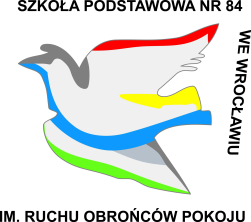 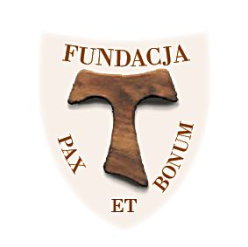 Konkurs odbywa się dzięki dofinansowaniu Gminy Wrocław i Zarządu Województwa DolnośląskiegoKonkurs odbywa się dzięki dofinansowaniu Gminy Wrocław i Zarządu Województwa DolnośląskiegoKonkurs odbywa się dzięki dofinansowaniu Gminy Wrocław i Zarządu Województwa DolnośląskiegoKonkurs odbywa się dzięki dofinansowaniu Gminy Wrocław i Zarządu Województwa Dolnośląskiego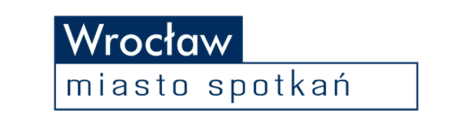 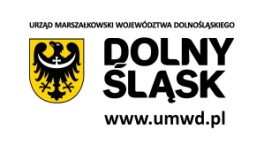 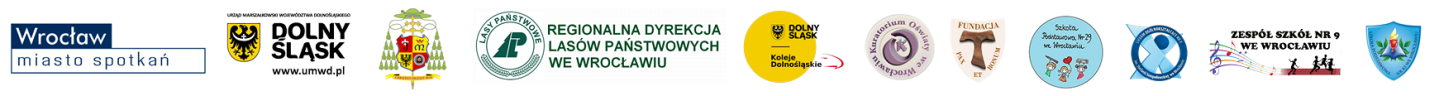 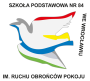 Kto jest administratorem danych osobowych?Administratorem danych osobowych uczestników wojewódzkich konkursów przedmiotowych jest Szkoła Podstawowa nr 29, ul. Kraińskiego 1  50-153 Wrocław, sp29@sp29.wroc.pl oraz Fundacja PAX ET BONUM, ul. Kasprowicza 26, 51-161 Wrocław, tobiasz.festiwal@wp.pl.Z kim można się kontaktować w sprawie przetwarzania danych osobowych?We wszystkich sprawach związanych z ochroną i przetwarzaniem danych osobowych mogą się Państwo kontaktować z Inspektorem Ochrony DanychTomasz Grzybowskikontakt e-mail: inspektor@coreconsulting.plJakie dane, w jakim celu oraz na jakiej podstawie będą przetwarzane dane osobowe?Podane dane osobowe: imię,nazwisko,nazwa i adres szkoły uczestnika konkursu, klasawizerunekinformacje o zajętym miejscu lub wyróżnieniuimiona i nazwiska rodziców/ opiekunów prawnych uczestnika konkursu,będą przetwarzane w celu przeprowadzenia konkursu na podstawie:art. 6 ust. 1 lit. a czyli zgody na przetwarzanie danych uczestnika konkursu.Imiona i nazwiska uczestników oraz nazwy szkół, do których uczęszczają i wizerunek mogą być publikowane na stronie SP 29 we Wrocławiu: https://sp29.wroc.pl/ oraz stronie Fundacji PAX ET BONUM: https://www.paxetbonum.pl/konkursy Przez jaki okres będą przechowywane dane osobowe?Dane osobowe uczestnika konkursu po zrealizowaniu celu, dla którego zostały zebrane, będą przechowywane do końca roku szkolnego a następnie archiwizowane zgodnie z obowiązującymi przepisami prawa.Kto ma dostęp do danych osobowych?Obsługą wojewódzkich konkursów przedmiotowych odbywać się będzie poprzez adres email b.adamczyk@sp29.wroc.pl oraz tobiasz.festiwal@wp.pl dostępne wyłącznie dla koordynatora i organizatorów konkursu. Dane mogą być udostępnione dostawcom usług: firmom obsługującym nas w obszarze IT; kurierom i poczcie polskiej; firmom obsługującym monitoring, przedstawicielom komisji konkursowej jeśli składa się ona z osób spoza naszej organizacji, kancelariom prawnym wspierającym nas w codziennej działalności oraz pozostałym podmiotom wspierającym nas w organizacji konkursu.Jakie prawa przysługują w związku z ochroną danych osobowych?Osoby, których dane dotyczą, mają prawo do:dostępu do treści danych osobowych;żądania sprostowania danych osobowych,które są nieprawidłowe;żądania usunięcia danych osobowych, żądania ograniczenia przetwarzania, W przypadku uznania, że przetwarzanie przez organizatorów konkursu udostępnianych danych osobowych narusza przepisy RODO, przysługuje uczestnikowi konkursu prawo do wniesienia skargi do organu nadzorczego – Prezesa Urzędu Ochrony Danych OsobowychCzy podawanie danych osobowych jest konieczne?Podanie przez Państwa danych osobowych jest dobrowolne. Konsekwencją niepodania danych będzie brak możliwości udziału w konkursie.........................................................................................                 …………………………………………….       .................................................................imię/imiona i nazwisko uczestnika         ................................................................ucznia/uczennicy klasyimiona i nazwiska rodziców(prawnych opiekunów)         ................................................................pełna nazwa i adres szkoły          ...............................................................Klasa / wiek..........................................                        miejscowość, data………………………………………..(czytelny podpis wyrażającego zgodę)